LUU Sports Funding - Code of PracticeThe Code of Practice is an outlining document that gives your members the key information to your club, activities and key contacts such as the committee, LUU and any external partnerships. The Code of Practice can be used to provide members with the necessary financial requirements of taking part in your activities, such the costs of memberships and contingent equipment/kit.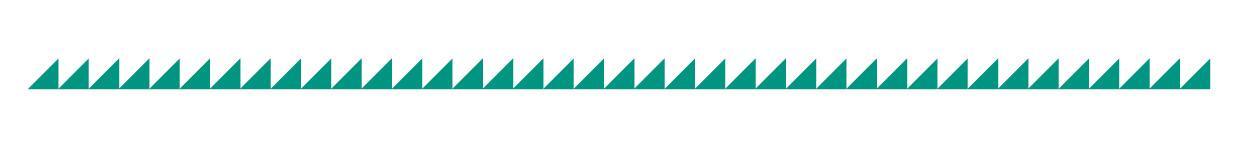 1.0	Intro and CommitteesThis is the basic introduction to your club, who you are, what documents it entails (constitution, affiliation to LUU) and the key Committee positions. Examples: Name, affiliation to University and UnionHistory of the club/society (optional)Committee members and responsibilitiesReputation of the club/society, any key significance (i.e. only club doing this activity in Leeds)2.0	MembershipsThis is the key information about your club memberships, and where they can purchase and direct people to buy them.Examples:Pricing, membership optionsDeadlines to purchaseDeadlines to team selection in relation to memberships (i.e. performance team memberships)LUU website to purchaseMatch day subs, training subsAny changes from year-to-year (and potentially why the extra/lower price is)3.0	CalendarThis is where members will find the important information about training, match days, socials and any yearly events.Examples:Match times and daysTraining/activity session times, venuesCompetition or Event calendar for the yearSocial calendar, any weekly social arrangementsCommunity/fundraising eventsLUU training and development opportunities4.0	Kit This section will outline what kit is vital for members to compete in your club activity. You can also feed in advisable, best practice kit if you have a particular dress code for certain occasionsExamples: Appropriate match-day and training kit Appropriate activity wear (rain jackets, walking boots)Club colours and training/activity stashAny social-wear (i.e. suit and tie to particular events)Preferred kit supplier5.0	Coaching/InstructingThis section will involve if applicable, information as to who your coaches and instructors are, what their backgrounds are and what their expectations areExamples:Names, organisation they work forHistory (i.e. coaching/instructing the club for X years)Specialities, or focuses (1st team coach, 	Black belt instructor)Leeds Sport applicable services – Physio, S/C, workshops6.0	Health and SafetyThis is the key information around general health and safety for you club and what is required from members and what is provided by the committee, venue and club. You may want to reflect on your risk assessment to outline the main pointsExamples: Correct equipment useAppropriate footwear and pitch consideration (i.e. hard and soft ground boots where applicable) Protective gear required (mouth-guards, shin-pads, safety ropes)First aid locationInjury procedure7.0	Partnerships and SponsorsThis provides members with the information around any external partnerships or sponsors that your club haveExamples:NGB or local partnership informationSponsor information and any requirements (i.e. team meal at the sponsor restaurant at xmas)Key contacts or advocatesFacility, venue or centre for activity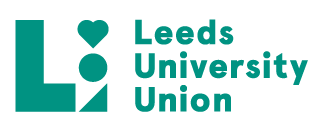 